megawoodstock 2023: Handball-Ost-Derby, Profispieler trainieren den Nachwuchs und Riesenparty mit DIKKA Aschersleben, 12.06.2023Am 21. und 22. Juli startet auf der Herrenbreite in Aschersleben zum 6. Mal das große Handballfestival mit Bundesligateam, Weltrekord, Radio Brocken Show, Tänzchentee und DIKKA sowie vielen Profis und Stars aus Handball, Futsal und Basketball.Das Ascherslebener megawoodstock steht für fesselnde Handballspiele unter freiem Himmel,Begegnungen mit echten Promis der Handballszene und ausgelassenen Partynächten. In diesem Jahrsetzen die Veranstalter zur sechsten Ausgabe des Festivals wieder eins drauf: Auf dem einzigartigenOutdoor-Sportdeck können alle Kinder bis 16 Jahre mit den Profis und Stars aus Handball, Futsal und Basketball trainieren und Teil eines neuen Weltrekordversuchs werden. Dem patentierten Material ist das egal, denn der megawood® Sportboden ist ein geprüfter, flächenelastischer Universalsportboden für Aktivitäten im Freien.„Die Outdoor-Spielfelder sind eine große Chance für die Nachwuchsgewinnung im Handball. Hierauf kann jeder unter freiem Himmel und vor allem unabhängig von einer verfügbaren Sporthalle oder Hallenzeiten trainieren.“  Andreas Michelmann (ehem. Oberbürgermeister der Stadt Aschersleben und Präsident des Deutschen Handballbundes)Für Kinder unter 4 Jahren ist der Eintritt an beiden Tagen frei. Für das Startraining und den Weltrekordversuch ist eine Anmeldung erforderlich. Online-Anmeldungen, Tickets und alle Details auf: www.megawood-arena.deEckdaten zum megawoodstock 2023Freitag, 21.07.2023Aschersleben im Handball-Fieber: Am Freitag, 21. Juli, verwandelt sich der Laga-Park auf der Herrenbreite zur megawood®arena. Eröffnet wird die Veranstaltung um 17 Uhr mit dem Spiel des HC Aschersleben gegen den NHV Concordia Delitzsch.  Danach wird es spannend, wenn der Bundesligist SC DHfK Leipzig auf den Handball-Zweitligisten und Aufstiegsaspiranten Dessau-Roßlauer HV 06 trifft. Anpfiff ist um 19:00 Uhr. Die Zuschauer dürfen sich auf ein spannendes Ost-Derby freuen. Nach dem Spiel ist vor der Party: Mit Live-Musik und DJs wird unter freiem Himmel gemeinsam gefeiert. Am Freitagabend ab 20.00 Uhr steigt in der megawood®arena die After-Sports-Party mit Radio Brocken on Tour und Moderator Marc Angerstein. Als Live-Act wird Tänzchentee den Sportboden zum Beben bringen.Karten gibt es für 15 Euro im Vorverkauf online auf www.megawood-arena.de/tickets sowie bei Eventim. Hardtickets können für 16 Euro in der Tourist-Information Aschersleben, Heckner Straße 6, erworben werden. An der Abendkasse kostet die Eintrittskarte 20 Euro. Für Kinder unter 4 Jahren ist der Eintritt frei.Samstag, 22.07.2023Am Samstag steht der Nachwuchs im Mittelpunkt und das Handballfest wird zum Ballsportfest. Neben Handball bekommen auch Futsal und Basketball eine Bühne. Kinder und Jugendliche bis 16 Jahre haben die Möglichkeit, mit Profis aus allen 3 Ballsportarten zu trainieren. Die Trainingsrunden beginnen jeweils um 10:00, 11:30 und 14:00 Uhr. Jeder Teilnehmer bekommt ein eigenes Mannschafts-Leibchen.Das Bundesliga-Team des SC Magdeburg mit Trainer Bennet Wiegert, Handball-Ikone Stefan Kretschmar, Weltmeister und Teammanager der deutschen Handball-Nationalmannschaft Oliver Roggisch sowie die ehemaligen deutschen Handball-Nationalspielerinnen um Grit Jurack begleiten das Handballtraining.Die Aschersleber Tigers BC unter der Leitung des Junior-Trainerteams von Alba Berlin übernehmen das Basketballtraining.Das Futsal-Training wird von den U19-Teams der DFB-Stützpunkte Leipzig und Regensburg unter der Leitung des Co-Trainers Daniel Fredel und des DFB-Teammanagers Lars Schepull durchgeführt. Um 13.00 Uhr treten beide Teams in einem Profispiel gegeneinander an.Eine Trainingsstation mit Adi, bekannt aus „Mach mit – mach‘s nach – mach‘s besser! “, steht ebenso zur Verfügung wie ein Bambini-Training für die unter 6-Jährigen.Außerdem bereiten sich alle auf einen neuen Weltrekordversuch vor. Um 16:00 Uhr heißt das Ziel mindestens 5.907 Würfe (Rekord 2019) in einer Stunde auf das Tor der Torhüter vom SC Magdeburg.Nach dem Weltrekord heißt es: „Boom Schakkalakka“! Live und in grau drehen ab 17.30 Uhr alle noch mal richtig auf mit „DIKKA“, dem einzigen rappenden Nashorn der Welt.Die Eintrittskarte für den Samstag ist an der Tageskasse erhältlich und kostet 5,00 Euro pro Person. Für Kinder unter 4 Jahren ist der Eintritt frei. Für das Startraining und den Weltrekordversuch ist eine Anmeldung erforderlich. Online-Anmeldungen, Tickets und alle Details auf: www.megawood-arena.de/startrainingDienstag, 08.08.2023Zusätzlich zum Veranstaltungswochenende geht megawoodstock „On Tour“ und präsentiert am 08.08.2023 das Vorbereitungsspiel des Handball-Bundesligisten SC Magdeburg gegen den Handball-Zweitligisten Dessau-Roßlauer HV 06 im Ballhaus Aschersleben. Als Warm-up wird der HC Aschersleben ein Regionalderby bestreiten.Tickets sind für 15 Euro im Vorverkauf online auf www.megawood-arena.de/tickets sowie bei Eventim. Hardtickets können für 16 Euro in der Tourist-Information Aschersleben, Heckner Straße 6, erworben werden. Ein Teil der Erlöse aus dem Verkauf kommen einem sozialen Projekt zu Gute.Zum Veranstalter NOVO-TECH und der Marke megawood®Seit 2005 stellt die NOVO-TECH den German Compact Composite (GCC) Holzwerkstoff und die daraus bestehenden megawood® Produkte her. Von der Terrassendiele bis zum Fassadensystem entwickelt und produziert die NOVO-TECH in Aschersleben alles unter einem Dach. Die Erfahrungen aus den Anwendungen als Terrassendecks fließen auch in die Entwicklung von festinstallierten und mobilen Sportdecks ein. Der megawood® Sportboden ist ein geprüfter, flächen­elastischer Universalsportboden für Aktivitäten im Freien. Der witterungsbeständige Oberbelag aus dem massiven polymergebundenen Holzwerkstoff kommt den Tritteigenschaften von Parkett in der Halle sehr nahe und eignet sich somit für alle Ballsportarten und auch als Eventdeck.Die langlebigen Produkte von megawood® ermöglichen ein gesundes und nachhaltiges Bauen auf höchstem Qualitätsniveau. Mit der Cradle to Cradle Certified® Gold Zertifizierung wird nicht nur die endlose Kreislauffähigkeit, sondern vor allem auch die Unbedenklichkeit aller Inhaltsstoffe bestätigt. In der Kategorie Materialgesundheit wurde sogar der Status PLATIN erreicht. GCC von NOVO-TECH ist damit eines der Top 20 unter den C2C-zertifizierten Baumaterialien weltweit und erfüllt die Kriterien für nachhaltiges Bauen und Green Building nach DGNB-System, LEED® und BREEAM®.Mehr Informationen auf: www.megawood.com | www.novo-tech.de Abdruck und BildmaterialEine Auswahl an Bildmaterial zu Ihrer Verwendung finden Sie in unserem Presseportal. Weiteres Bildmaterial oder angepasste Formate stellen wir auf Anfrage gerne bereit. Der Abdruck bzw. die Verwendung ist honorarfrei. Wir freuen uns über die Zusendung eines Belegexemplars.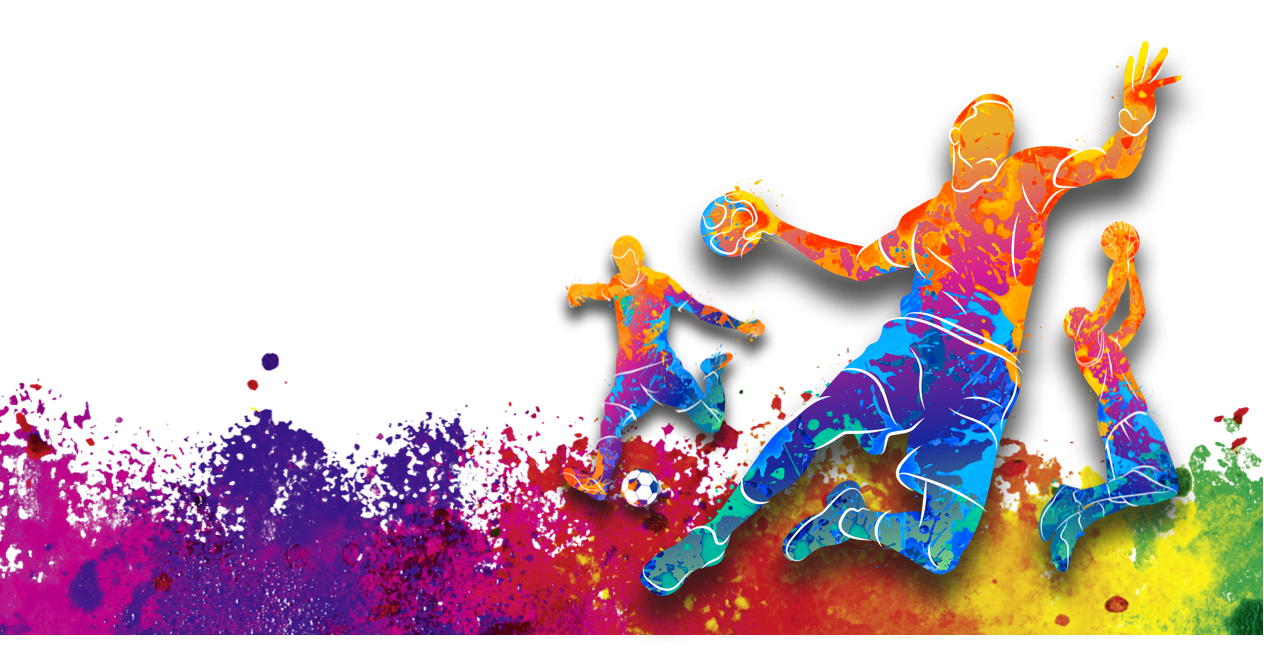 Pressportal megawoodstock: www.megawood-arena.de/presse PresseanfragenMarek JunghansHead of Marketing & Digital ExperienceNOVO-TECH Trading GmbH & Co. KGSiemensstraße 3106449 Aschersleben
Telefon: +49 (0) 3473 / 22 503 – 449
E-Mail: m.junghans@novo-tech.de